Block Notes n. 1 gennaio 2022Dipartimento Welfare e nuovi diritti della Cgil Lombardia A cura di M. Vangi, L. Finazzi, M. Vespa In questo numeroDalle Agenzie di stampa regionaliMicro e piccole imprese, da Regione oltre 5 milioni per welfare aziendale Sanità, inaugurata a Milano la prima Casa di comunità Disabilità, assessore Locatelli: da ‘Programma operativo’ 129,5 milioniCovid, boarding in Pronto soccorso: in arrivo novità su gestione fenomeno Covid: in arrivo nuove misure rafforzate per il personale sanitario Lombardia, Moratti: 800 nuovi posti per degenze sub acute e pazienti Covid Da Regione 1,7 miliardi per potenziare strutture ospedaliere e territorialiCovid, in Lombardia potenziato numero di posti letto in terapia intensiva Ospedali Asst Bergamo est: 160 milioni per interventi in Val SerianaNuovo Irccs a Monza. Moratti: un grande prestigio per la sanità pubblica Sanità. Direttori generali, parametri più stringenti legati agli obiettivi Rho-Fiera dal 4 gennaio attive 10 linee per la gestione tamponi Tamponi, Grignaffini: task force Lombardia produce primi effettiTamponi, Dg Welfare: non è previsto ‘screening/test’ preventivo per scuolaLombardia SocialeDalle Agenzie di stampa nazionaliOmicron. Ministero Salute attiva piano massima allerta per ospedali e territorio Case di Comunità. Facile a dirsi... più difficile a farsiDisabilità. Anche il Senato approva la delega al Governo In arrivo 600 mln alle Regioni e ok assunzione specializzandi anche nel settore privato Nel nuovo numero di Monitor focus su Telemedicina e Intelligenza artificialeStop al privato: la sanità dev’essere pubblica. Ecco la piattaforma della Fp Cgil MediciLombardia. Il bilancio di Fontana per il 2021: il nostro Piano ha anticipato il Pnrr Omicron. Studio inglese: causa sintomi più lievi Pnrr. Inaugurata a Milano la prima Casa di ComunitàHIV: ancora troppe disparità regionali nell’applicazione del Piano Nazionale AIDSI Quaderni di Quotidiano Sanità: Covid-19: aspetti clinici e organizzativi Covid. Proroga dello stato di emergenza al 31 marzo e le misure per le festività Pnrr. Dalla riforma delle cure territoriali alla digitalizzazione del SsnDue cose da fare subito: un “Pandemic Act” e l’obbligo vaccinale per tuttiManovra. Iter concluso, anche la Camera ratifica la prima legge di Bilancio di Draghi Covid. Dalle quarantene all’isolamento: tutte le nuove regole. La circolare del MinisteroCovid. Aifa approva la dose booster con il vaccino Pfizer per la fascia di età 12-15 anniCovid. La situazione in Europa nell’ultima settimana del 2021 Covid. Obbligo vaccinazione per tutti gli over 50 e nuove norme per i casi positivi a scuolaDue anni di Covid. Ecco tutti gli interventi messi in campo dai Governi Videosorveglianza nelle strutture per anziani e disabili Emergenza Covid-19: puntare sulla terza dose La sanità di domani (cioè di ieri) Ricoveri e decessi: la soluzione continua a essere il vaccinoI vizi dell’obbligo vaccinale e le virtù delle terze dosiEpicentroDalle Agenzie di stampa regionaliDa “Lombardia Notizie online”, Agenzia di stampa della Regione Lombardia Dalla newsletter del 21 dicembre 2021Micro e piccole imprese, da Regione oltre 5 milioni per welfare aziendale. Locatelli: sostegno a micro e piccole imprese. Guidesi: sinergia sana tra pubblico e privatoLa Giunta di Regione Lombardia ha approvato una delibera per la promozione di iniziative che favoriscano interventi di conciliazione vita-lavoro e welfare aziendale. Leggi tutto. Dalla newsletter del 22 dicembre 2021Sanità, inaugurata a Milano la prima Casa di comunità. Fontana: rivoluzione nel campo socio-sanitario. Moratti: nuovo punto di riferimento per i cittadiniInaugurata in via Rugabella a Milano la prima delle 218 Casa di Comunità previste dal potenziamento della legge regionale sociosanitaria. Presenti tra gli altri il  presidente di Regione Lombardia Attilio Fontana e la vicepresidente e assessore al Welfare Letizia Moratti. Leggi tutto. Disabilità, assessore Locatelli: da ‘Programma operativo’ 129,5 milioniLa Giunta regionale, su proposta dell’assessore alla Famiglia, Solidarietà sociale, Disabilità e Pari opportunità, Alessandra Locatelli, ha deliberato il ‘Programma operativo a favore di persone con gravissima disabilità e in condizione di non autosufficienza e grave disabilità’, a cui destinare complessivamente 129.421.990 euro provenienti dal Fondo nazionale per le non autosufficienze (Fna) e da risorse autonome del bilancio regionale e dal Fondo Sanitario Regionale. I fondi sono destinati a sostenere persone con disabilità gravissima (Misura B1) e persone con disabilità gravi o anziani non autosufficienti (Misura B2). Leggi tutto. Dalla newsletter del 23 dicembre 2021Covid, boarding in Pronto soccorso: in arrivo novità su gestione fenomeno. Nota della Dg Welfare della Regione LombardiCovid e fenomeno del boarding nei pronto soccorso lombardi, in arrivo novità nelle gestione del fenomeno per sgravare i reparti dai pazienti Covid-free. La Direzione generale Welfare di Regione Lombardia, in una Nota, comunica infatti di “essere intervenuta per contrastare il crescente fenomeno di ‘boarding’ di pazienti ‘non-Covid’ presso i Pronto soccorso delle strutture sanitarie lombarde. Si tratta quindi di un maggiore rallentamento nel ricoverare tempestivamente pazienti dai Pronto soccorso”. Leggi tutto. Covid: in arrivo nuove misure rafforzate per il personale sanitario. Nota della Dg Welfare Regione LombardiaCovid, in arrivo misure rafforzate per personale sanitario che opera a stretto contatto con pazienti immunosoppressi: dovranno fare un test ogni ogni 7 giorni. La frequenza prima era di un test ogni due settimane. Alla luce dell’attuale evoluzione epidemiologica, la Direzione generale Welfare di Regione Lombardia, in una Nota, comunica di “essere intervenuta per rafforzare la sorveglianza del personale sanitario in ambito ospedaliero e socio-sanitario, aumentando la frequenza dei test di monitoraggio per Sars-Cov-2. Leggi tutto. Dalla newsletter del 29 dicembre 2021Lombardia, Moratti: 800 nuovi posti per degenze sub acute e pazienti Covid. Coronavirus, in Lombardia prorogate le attività ‘Covid hotel’Prorogate le attività erogate dai Covid hotel in Lombardia e nuovi posti di degenza di cure sub acute e di degenza di comunità di livello base a favore di pazienti Covid-19: Inoltre, nuovi ‘setting’ di cure intermedie anche per pazienti covid negativi. Lo prevede la delibera approvata dalla Giunta regionale. Leggi tutto. Da Regione 1,7 miliardi per potenziare strutture ospedaliere e territorialiIl piano investimenti deliberato dalla Giunta di Regione Lombardia su proposta della vicepresidente e assessore al Welfare, Letizia Moratti prevede 1 miliardo e 694 milioni di euro per il potenziamento delle strutture ospedaliere e territoriali di Regione Lombardia. Leggi tutto. Covid, in Lombardia potenziato numero di posti letto in terapia intensiva. D.G. Welfare: pronto progetto per moduli dedicati a Fiera Milano CityLa Direzione Generale Welfare di Regione Lombardia comunica infatti l’attivazione di nuovi posti letto di terapia intensiva destinati ai pazienti Covid. Nello specifico, si legge ancora nella Nota, si tratta di ulteriori 78 unità in aggiunta alle attuali 185, per un totale di 263 posti letto. Il provvedimento si è reso necessario a causa dell’aumento delle richieste negli ultimi giorni. Leggi. Ospedali Asst Bergamo est: 160 milioni per interventi in Val Seriana. Centosessanta milioni di euro per la nuova organizzazione di ospedali e rete ospedaliera e dell’offerta socio sanitaria su tutto il territorio della Val Seriana che afferisce all’Asst Bergamo Est. Va in questa direzione la delibera approvata dalla Giunta di Regione Lombardia. Leggi tutto. Dalla newsletter del 30 dicembre 2021Nuovo Irccs a Monza. Moratti: un grande prestigio per la sanità pubblica. La sede sarà nell’ospedale San GerardoUn ulteriore passo avanti per la costituzione della Fondazione Irccs a Monza. La Giunta regionale ha infatti approvato la delibera che prende atto dell’avvio della Commissione ministeriale di esperti. L’atto accoglie la richiesta di riconoscimento nella branca specialistica di pediatria. Il documento è stato presentato dalla vicepresidente ed assessore al Welfare di Regione Lombardia, Letizia Moratti. Leggi tutto. Sanità. Direttori generali, parametri più stringenti legati agli obiettivi. Valutazione su congruità azioni Dg e target strategici previstiI direttori generali della sanità lombarda protagonisti di una nuova fase connessa al contrasto al Covid e al potenziamento della rete territoriale. Questi alcuni degli obiettivi previsti dall’Assessorato al Welfare per la gestione e il potenziamento della rete del sistema sanitario regionale. Lo stabilisce la delibera approvata dalla Giunta regionale in merito alla valutazione dei direttori generali delle strutture sanitarie pubbliche Ats, Asst e Areu per il 2022. La scelta attua il processo di rendicontazione che diventa così sempre più trasparente. Leggi tutto. Dalla newsletter del 31 dicembre 2021Covid, a Rho-Fiera dal 4 gennaio attive 10 linee per la gestione tamponi. Privati sempre più coinvolti nei servizi di diagnosticaDal 4 gennaio attive 10 linee a Rho-Fiera per la gestione dei tamponi. Il piano di potenziamento dei servizi di diagnostica per la ricerca di SARS-CoV-2 prevede un importante coinvolgimento del privato. Lo sottolinea, in una Nota, la Direzione Generale Welfare della Regione Lombardia, la cui attività è coordinata dalla vicepresidente Letizia Moratti. In particolare, “sul territorio di Ats Milano, spiega la Nota, il privato è già presente con diversi punti prelievo e laboratorio: Auxologico, Galeazzi, Humanitas, Multimedica, Policlinico San Donato, San Carlo Paderno”. Leggi tutto. Dalla newsletter del 5 gennaio 2022Tamponi, Grignaffini: task force Lombardia produce primi effetti“A poco più di una settimana dalla creazione di una apposita task force regionale per i tamponi, oggi in Lombardia non si sono registrate code e particolari disagi”. Così Guido Grignaffini, responsabile della task force voluta dalla vicepresidente e assessore al Welfare della Regione, Letizia Moratti. “A parte qualche rara e momentanea eccezione, spiega Grignaffini, nei ‘centri tamponi’ regionali le attività si sono svolte con un flusso costante di cittadini. Regolare pertanto il servizio”. “Oggi, conclude Grignaffini, in Lombardia verranno effettuati oltre 215.000 tamponi per una media settimanale che supera il milione di unità”. Tamponi, Dg Welfare: non è previsto ‘screening/test’ preventivo per scuola. Appello ai giovani: non presentatevi ai centri tamponi senza corretta prescrizione del medico“Non è previsto a oggi alcuno screening/test preventivo per ricominciare la frequenza scolastica. Non lo prevedono né le indicazioni regionali, né quelle di livello nazionale”. Lo comunica in una Nota la Direzione generale Welfare della Regione Lombardia “a seguito, prosegue la Nota, delle segnalazioni relative alla ‘autopresentazione’ di minori presso i ‘centri tamponi’ della Lombardia, senza alcuna richiesta del medico curante correttamente corredata di quesito diagnostico, ma motivata dalla supposta necessità di effettuare un tampone per ‘screening/test’ preventivo per la ripresa della presenza a scuola”.Da “LombardiaSociale”Dalla Newsletter XIV del 23 dicembre 2021Piani di zona. In un’intervista a ANCI Lombardia le ragioni della proroga per la programmazione e l’importanza di connetterla alla riforma sociosanitaria e alle nuove risorse del PNNRDisabilità. Centri senza centro? Prospettive e possibilità di cambiamento del funzionamento dei servizi diurni in LombardiaProgrammazione e governance. PNRR: i principali contenuti del Piano Operativo Missione 5 “inclusione e coesione” e le imminenti prospettive per i territori lombardiAnziani. Gioco d’azzardo e alcol, fenomeni tutt’altro che sommersi. Evidenze dalla ricerca del CROAS LombardiaTerzo settore. La negoziazione sociale in tempo di pandemia. I principali esiti del Rapporto FNP CISL 2020Infanzia. Un nuovo ruolo per gli Ambiti nella nuova programmazione del sistema integrato di educazione e istruzione per bambini e bambine nella fascia 0/6 anniDalle agenzie di stampa nazionali:Da “Quotidiano Sanità” Dalla Newsletter del 20 dicembre 2021Omicron. Ministero Salute attiva piano massima allerta per ospedali e territorio per fronteggiarla. Ecco le misure da mettere in campoCon una circolare inviata a Regioni e Comuni, agli altri ministeri competenti e agli Ordini professionali sanitari il ministero della Salute raccomanda la tempestiva attivazione a livello regionale di tutte le misure organizzative per fronteggiare un eventuale incremento della domanda di assistenza sanitaria, sia a livello territoriale che ospedaliero, garantendo l’adeguata presa in carico dei pazienti affetti da COVID-19 in relazione alle specifiche necessità assistenziali. Leggi tutto. Link alla circolare.Case di Comunità. Facile a dirsi...più difficile a farsi. Ecco una road map per farle sul serioPasso dopo passo cosa si dovrà fare (e con quali difficoltà) per arrivare alla realizzazione concreta delle nuove Case di Comunità prevista dal Pnrr. Le Case della Comunità dovrebbero essere il luogo fisico di prossimità e di facile individuazione dove la comunità può accedere per poter entrare in contatto con il sistema di assistenza sanitaria e sociosanitaria. Dovrebbero promuovere un modello organizzativo di approccio integrato e multidisciplinare attraverso équipe territoriali e dovrebbero essere la sede privilegiata per la progettazione e l’erogazione di interventi sanitari e di integrazione sociale. Leggi l’articolo. Dalla Newsletter del 21 dicembre 2021Disabilità. Anche il Senato approva la delega al Governo. Tra le novità l’istituzione di un Garante nazionale e la semplificazione dei processi di accertamento Dopo la Camera, che l’aveva approvato con modifiche il 9 dicembre scorso, anche il Senato ha dato ieri il via libera al testo del ddl di delega in materia di disabilità proposto dalla ministra Stefani. Tra gli obiettivi quello di “garantire alla persona con disabilità di ottenere il riconoscimento della propria condizione che consenta il pieno esercizio dei suoi diritti civili e sociali, compresi il diritto alla vita indipendente e alla piena inclusione sociale e lavorativa”. Leggi l’articolo. Link al testo. In arrivo 600 mln alle Regioni e ok assunzione specializzandi anche nel settore privato. In Gazzetta Ufficiale la Legge FiscalePubblicato il testo di conversione del Dl Fiscale. Tra le misure di carattere sanitario la possibilità anche per le strutture private accreditate appartenenti alla rete formativa di assumere specializzandi, l’istituzione presso il Mef di un fondo da 600 milioni in favore delle regioni per l’emergenza sanitaria in atto, la possibilità per Agenas di assumere 40 unità di personale e diverse novità in favore della Regione Calabria per il rientro dal dissesto finanziario. Leggi l’articolo. Nel nuovo numero di Monitor focus su Telemedicina e Intelligenza artificialeRipensare l’organizzazione del Ssn a livello territoriale, anche attraverso l’attivazione di strumenti di sanità digitale. Questo l’obiettivo di Monitor 46 dove  sono presenti, oltre agli articoli di esperti e dirigenti Agenas, i contributi della comunità scientifica, delle Federazioni nazionali di categoria, Aziende sanitarie, Irccs, Università e delle società scientifiche. Leggi tutto. Link a Monitor. Dalla Newsletter del 22 dicembre 2021“Stop al privato: la sanità dev’essere pubblica. E per riformare il territorio medici di famiglia, pediatri e specialisti ambulatoriali devono diventare dipendenti del Ssn”. Ecco la piattaforma della Fp Cgil MediciIn un corposo documento il sindacato lancia le sue proposte per riformare la sanità. E il primo j’accuse è sulla china privatistica che dalla 833 in poi ha preso il Ssn: “È il momento di operare un cambiamento radicale profondo e sistemico, restituendo ai cittadini i loro diritti”. E sulla formazione si chiede il superamento del numero chiuso per l’accesso a medicina. Leggi l’articolo. Link al documento.Lombardia. Il bilancio di Fontana per il 2021: “Il nostro Piano ha anticipato il Pnrr” Il governatore rigetta “la narrazione fuorviante e distorta che ha raccontato per mesi di una Regione additata come brutta e cattiva, la peggiore d’Italia”. Parla piuttosto di una Lombardia che ha “contrastato la pandemia con una grande campagna vaccinale” e che ha “riavviato il motore dell’economia con il ‘Piano’ che ha anticipato il Pnrr”. Non è mancata poi, per Fontana, l’attenzione ai fragili e alle famiglie. E annuncia “a breve una nuova legge per i giovani”. Leggi tutto. Link alle slide. Dalla Newsletter del 23 dicembre 2021Omicron. Studio inglese: “Causa sintomi più lievi e tra il 15 e il 45% di possibilità in meno di essere ricoverati rispetto a Delta”Anche se con molti punti ancora da approfondire e con l’invito a prendere questi dati con le molle i ricercatori dell’Imperial College di Londra hanno scoperto che, nel complesso, i britannici che si contagiano con la variante Omicron hanno tra il 15 e il 45% in meno di probabilità di essere ricoverati rispetto a quelli che si contagiano con Delta. Leggi tutto. Pnrr. Inaugurata a Milano la prima Casa di ComunitàÈ sviluppata in 5 piani, nell’area dell’Asst Nord Milano. C’è la Radiologia e l’Ecografia internistica, poi spazi per le attività dei medici di medicina generale, degli Infermieri di Famiglia e il Coordinamento rete territoriale, oltre a un Punto Prelievi. Ancora, 20 ambulatori specialisti e quelli per la salute orale. Nella sede anche lo Sportello Psicosociale e un hub per le vaccinazioni degli adulti. Fontana: “Una rivoluzione”. Moratti: “Visione della presa in carico della persona completa”. Leggi l’articolo. HIV: ancora troppe disparità regionali nell’applicazione del Piano Nazionale AIDSI risultati del progetto APRI di SDA Bocconi e Gilead Science e la firma di un Manifesto per il rinnovato impegno delle istituzioni all’evento “L’HIV 40 anni dopo. Rilanciare la lotta alla pandemia dimenticata”. Leggi tutto. Dalla Newsletter del 31 dicembre 2021I Quaderni di Quotidiano Sanità. “Covid-19: Aspetti clinici e organizzativi” Questo approfondimento nasce con l’obiettivo di fare una overview degli aspetti clinici ed organizzativi delle terapie per la cura del Covid-19 partendo dall’impatto della pandemia sui servizi sanitari. Leggi tutto. Scarica il Quaderno.Covid. In un unico decreto la proroga dello stato di emergenza al 31 marzo e le misure anti Omicron per le festività. Il testo in GazzettaPubblicato sulla Gazzetta del 24 dicembre e in vigore da oggi il decreto legge che unisce in un unico testo le misure varate dal Governo il 14 e il 23 dicembre scorsi. Stato emergenza fino al 31 marzo, Green Pass rafforzato anche per il caffè al bar e poi mascherine all’aperto, proroga prezzi calmierati per i test e vaccinazioni in farmacia per tutto il 2022. Stop a discoteche e alle feste di piazza. E dal 10 gennaio fino al 31 marzo, Green Pass rafforzato anche per palestre, piscine, musei, terme e centri benessere, sale giochi e centri culturali e sociali. Leggi tutto. Link al testo in GU. Pnrr. Dalla riforma delle cure territoriali alla digitalizzazione del Ssn: il 2022 sarà l’anno decisivo per farlo decollareSe il 2021 è stato l’anno della preparazione del Piano nazionale di ripresa e resilienza quello che sta per arrivare sarà l’anno invece in cui bisognerà andare a meta e definire nella sostanza le riforme e raggiungere gli obiettivi per calare nei territori i circa 20 miliardi di euro previsti per la mission Salute. Ecco tutte le scadenze per il 2022 e cosa è stato fatto fino ad ora. Leggi tutto. Link al documento del ministero. Link alla relazione al Parlamento.Due cose da fare subito: un “Pandemic Act” che raccolga e semplifichi la miriade di norme e leggi anti Covid e l’obbligo vaccinale per tuttiDall’inizio della pandemia ad oggi si sono infatti accatastate decine di provvedimenti di varia natura (decreti legge, dpcm, ordinanze, circolari) che hanno dato vita a un coacervo di norme e misure di contrasto dove è facile perdersi e fare confusione, anche per gli addetti ai lavori. E poi, ad oggi è vaccinato oltre l’85% degli italiani, quelli che mancano non si convinceranno mai e il Green Pass non basta, ecco perché serve l’obbligo. Leggi l’articolo. Manovra. Iter concluso, anche la Camera ratifica la prima legge di Bilancio di Draghi. Ecco tutte le misure per la sanitàPer la sanità il pacchetto è nutrito a partire dalla dote di finanziamento corrente che cresce di 2 miliardi l’anno per tre anni, cui si aggiungono altri 2 miliardi in conto capitale. Ma sono moltissime le norme di interesse per il settore: dalla proroga delle Usca alle indennità per il personale dei pronto soccorso. Leggi tutto. Link al testo.Covid. Dalle quarantene all’isolamento ecco tutte le nuove regole. La circolare del MinisteroPubblicato il documento che chiarisce le nuove misure del decreto legge varato dal Governo e pubblicato in Gazzetta ufficiale e che sono in vigore da oggi. “Terza dose riporta efficacia vaccini contro Omicron  a livelli comparabili a quelli contro la variante Delta conferendo una buona protezione nei confronti della malattia grave”. Leggi tutto. Link alla circolare. Dalla Newsletter dell’8 gennaio 2022Covid. Aifa approva la dose booster con il vaccino Pfizer per la fascia di età 12-15 anniIn analogia con quanto già stabilito per la fascia di età 16-17 anni e per i soggetti fragili di 12-15 anni, questo booster dovrà essere effettuato con il vaccino Pfizer.  Per quanto riguarda l’intervallo tra il ciclo vaccinale primario e la somministrazione della dose booster, in assenza di dati specifici per questa fascia di età, la Cts ritiene ragionevole mantenere gli stessi criteri adottati negli adulti, ossia a 4 mesi di distanza dall’ultima vaccinazione contro il Covid ricevuta. Leggi tutto. Link alla circolare del Ministero.Covid. La situazione in Europa nell’ultima settimana del 2021. Italia con dati molto preoccupanti. Peggio di noi 10 Paesi. I dati EcdcPubblicato oggi il nuovo focus sull’andamento settimanale della pandemia aggiornato al 2 gennaio 2022. Danimarca, Estonia, Finlandia, Francia, Grecia, Islanda, Irlanda, Lettonia, Lussemburgo e Malta sono stati classificati come “estremamente preoccupanti”, altri 18 paesi (Belgio, Bulgaria, Croazia, Cipro, Cechia, Germania, Ungheria, Italia, Liechtenstein, Lituania, Paesi Bassi, Norvegia, Polonia, Portogallo, Slovacchia, Slovenia, Spagna e Svezia) come “molto preoccupanti” e due paesi (Austria e Romania) come “moderatamente preoccupanti”. Leggi l’articolo. Covid. Obbligo vaccinazione per tutti gli over 50 e nuove norme per i casi positivi a scuola. Il decreto legge pubblicato in GazzettaPubblicato sulla Gazzetta del 7 gennaio il decreto approvato dal Governo lo scorso 5 gennaio. Sanzione di 100 euro per chi non si vaccina e multa da 600 a 1.500 euro per i lavoratori ultracinquantenni che accedono al lavoro non vaccinati. Per loro anche sospensione dello stipendio fino ad avvenuta vaccinazione. Per la scuola misure diverse per scuole per l’infanzia, elementari, medie e superiori. Leggi tutto. Link al decreto. Due anni di Covid. Ecco tutti gli interventi messi in campo dai Governi Conte II e Draghi I. Il dossier del Servizio studi della Camera Raccolti in un rapporto di 57 pagine due anni di interventi in campo sanitario a partire dalla dichiarazione dello stato di emergenza del 31 gennaio 2020. Da allora, prima il Governo “giallo-rosso” di Giuseppe Conte e poi l’Esecutivo di responsabilità nazionale presieduto da Mario Draghi hanno varato moltissimi provvedimenti per rafforzare il sistema sanitario. Nel dossier il riepilogo commentato di tutte le misure suddiviso per grandi tematiche, dal finanziamento e potenziamento dei servizi al piano vaccinale. Leggi tutto. Link al Dossier.Dalla “Conferenza delle Regioni”: www.regioni.it/newsletter Da Regioni.it n. 4206 del 20 dicembre 2021Videosorveglianza nelle strutture per anziani e disabili e riparto per il sostegno ai caregiver: fondi per le Regioni“Spesso la cronaca ci riferisce di intollerabili episodi di maltrattamenti ad anziani o disabili ricoverati in strutture socio sanitari e socio assistenziali. Fatti semplicemente inqualificabili, per questo oggi in Conferenza Stato-Regioni abbiamo preso con il Governo una importante decisione sancendo una intesa sul fondo per l’installazione di sistemi di videosorveglianza a circuito chiuso in tali strutture”, lo ha dichiarato il Presidente della Conferenza delle Regioni, Massimiliano Fedriga. Leggi tutto. Da Regioni.it n. 4207 del 21 dicembre 2021Emergenza Covid-19: puntare sulla terza dose. Le dichiarazioni di Fedriga, Toti, De Luca, Giani e D’Amato“Noi ad oggi non siamo stati convocati dal governo per il 23 dicembre e non sappiamo se il governo ha intenzione di convocarci in questa cabina di regia che noi aspettiamo”, lo ha detto a margine di una conferenza stampa a Trieste il presidente della Conferenza delle Regioni e del Friuli Venezia Giulia, Massimiliano Fedriga.”Penso comunque, ha aggiunto, che serva buon senso e calma, non bisogna farsi prendere dal panico con la consapevolezza però, sia ben chiaro, che dobbiamo proteggere il nostro Paese e i nostri cittadini da aumenti di contagi. Ciò, ha concluso, è soprattutto importante per quelli legati alla variante Omicron che si sta espandendo nel paese in modo esponenziale. Detto questo però non facciamo allarmismi”. In ogni caso “Bisogna puntare sulla terza dose e non sui tamponi per accedere ovunque: se noi diamo questi messaggi discordanti, rischiamo di non proteggere i cittadini”. E’ quanto ha sostenuto il presidente della Conferenza delle Regioni, Massimiliano Fedriga. Leggi tutto. Da “SaluteInternazionale”Dalla Newsletter del 20 dicembre 2022La sanità di domani (cioè di ieri) Nella bozza di riforma PNRR dei servizi territoriali si riesumano le principali riforme delle cure primarie e dei servizi territoriali approvate negli ultimi venti anni (ma sarà vero?) Quale idea di sanità territoriale? In un post qui pubblicato lo scorso 26 maggio  si osservava che le proposte contenute nel Piano Nazionale di Ripresa e Resilienza (PNRR) per il rafforzamento della sanità territoriale mancavano di una chiara, definita cornice di politica sanitaria. Leggi tutto. Da “Lavoce.info”Dalla Newsletter del 7 gennaio 2022Ricoveri e decessi: la soluzione continua a essere il vaccinoNonostante una circolazione del virus favorita da minori restrizioni rispetto al 2020, i ricoveri e i decessi sono ancora sotto controllo grazie ai vaccini. Con così tanti non vaccinati, però, il numero attuale di immunizzati potrebbe non bastare. Leggi tutto. I vizi dell’obbligo vaccinale e le virtù delle terze dosiUn’indagine statistica mostra che il numero dei contrari al vaccino non è cresciuto nel tempo, ma nemmeno calato. L’introduzione di un obbligo probabilmente non spingerebbe questi “irriducibili” a vaccinarsi, ma rischia di aumentare ulteriormente il conflitto sociale. Per ridurre il rischio di nuove ondate, sarebbe meglio spingere sulle terze dosi. Leggi tutto. Da “EpiCentro” il portale dell’epidemiologia per la sanità pubblica a cura del Centro nazionale per la prevenzione delle malattie e la promozione della salute dell’Istituto superiore di sanità: www.epicentro.iss.itLe novità sul numero 880 del 23 dicembre 2021Infezioni sessualmente trasmesse. I dati epidemiologici italianiDal 1 gennaio 1991 al 31 dicembre 2019, il Sistema di sorveglianza delle infezioni sessualmente trasmesse (IST) ha segnalato un totale di 140.874 nuovi casi. Nell’intero periodo, il 71,5% dei casi è stato diagnosticato negli uomini e il 28,5% nelle donne. L’età mediana dei soggetti segnalati è stata di 32 anni. Dal 1991 al 2019, le patologie più frequenti sono state i condilomi ano-genitali (60.583 casi, 43% del totale), la sifilide latente (11.490 casi, 8,2% del totale) e l’herpes genitale (10.140 casi, 7,2% del totale). Leggi il dettaglio nella pagina dedicata all’epidemiologia italiana.Questo numero di Block Notes è pubblicato sul nostro sito al seguente LinkTutti i numeri arretrati di Block Notes sono disponibili sul sito della CGIL Lombardia al seguente Link.CI TROVI ANCHE SU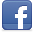 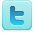 